Krantiguru Shyamji Krishna VermaKachchh UniversityMundra RoadBHUJ : 370 001 SYLLABUS ( CBCS )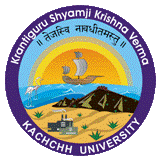 B. Sc.  Semester V BotanyCode :  USCEBO-507, USCEBO-508, USCEBO-509With effect from June 2016KSKV Kachchh University, Bhuj - KachchhT.Y. B.Sc. (Botany) Syllabus as CBCS System Semester V (w.e.f. June 2016)Name of the Paper : Plant Diversity Paper No. : USCEBO-507 Plant Diversity: Study of lower plants					Unit-1	Algae: Life History; Structure & Reproduction (Excluding development)     [15 Marks]		Cyanophyta: Oscillatoria Chlorophyta: CharaPhaeophyta: SargassumRhodophyta: PolysiphoniaUnit-2	Fungi: Life History; Structure & Reproduction (Excluding development)     [15 Marks]	2.1	Mastigomycotina: Phytopthora	2.2	Ascomycotina: Aspergillus	2.3	Basidiomycotina: UstilagoUnit-3	Bryophytes: Life History; Structure & Reproduction (Excluding development)											         [15 Marks]3.1	Hepaticopsida: Pellia3.2 	Anthocerotopsida: Notothyllus3.3	Bryopsida: SphagnumUnit-4	Pteridophytes: Life History; Structure & Reproduction (Excluding development)											                    [ 15 Marks]	4.1	Lycopsida: Isoetes	4.2	Pteropsida: Marselia	4.3	Types of Stele	4.4	Fossil: Definition, Types and FormationKSKV Kachchh University, Bhuj - KachchhT.Y. B.Sc. (Botany) Syllabus as CBCS System Semester V (w.e.f. June 2016)Name of the Paper : Plant Diversity (PRACTICAL)Code: USCEBO-507 Study through Class work material and Permanent slide.Study the External feature and structure of thallus, Reproductive Organs of OscillatoriaStudy the External feature and structure of thallus, Reproductive Organs of CharaStudy the External feature and structure of thallus, Reproductive Organs of SargassumStudy the External feature and structure of thallus, Reproductive Organs of PolysiphoniaStudy the External feature and structure of thallus, Reproductive Organs of PhytopthoraStudy the External feature and structure of thallus, Reproductive Organs of AspergillusStudy the External feature and structure of thallus, Reproductive Organs of UstilagoStudy the External feature and structure of thallus, Reproductive Bodies of PelliaStudy the External feature and structure of thallus, Reproductive Bodies of NotothyllusStudy the External feature and structure of thallus, Reproductive Bodies of SphagnumStudy the External feature and structure of thallus, Reproductive Bodies of IsoetesStudy the External feature and structure of thallus, Reproductive Bodies of MarseliaTypes of Stele through permanent slidesTypes of Fossils through SpecimensKSKV Kachchh University, Bhuj - KachchhT.Y. B.Sc. (Botany), CBCS System Semester V (w.e.f. June 2016)						Botany: USCEBO - 507Internal Practical ExamTotal Marks: 20 								   	  Time:- 6 HoursSession-ITotal Marks: 10								              Time: 3 HoursEx.1	Identify and Describe Specimen A 								2Ex.2	Identify and Expose & show it to the examiner reproductive organ from Specimen B	3Ex.3	Identify and classify giving reasons Specimen C 						2Ex.4	Expose, prepare a slide & Show it to the Examiner Specimen D				3Session-IITotal Marks: 10 								              Time: 3 HoursEx.5	Idetify and Describe Specimen E								2Ex.6	Identify and Describe the specimens								4	Specimen-1		Specimen-2Ex.7	Viva voce/ Submission									2Ex.8	Journal 											2KSKV Kachchh University, Bhuj - KachchhT.Y. B.Sc. (Botany), CBCS System Semester V (w.e.f. June 2016)						Botany: USCEBO - 507Internal Practical ExamTotal Marks: 30 								   	  Time:- 6 HoursSession-ITotal Marks: 10								              Time: 3 HoursEx.1	Identify and Describe Specimen A 								3Ex.2	Identify and Expose & show it to the examiner reproductive organ from Specimen B	5Ex.3	Identify and classify giving reasons Specimen C 						3Ex.4	Expose, prepare a slide & Show it to the Examiner Specimen D				4Session-IITotal Marks: 10 								              Time: 3 HoursEx.5	Identify and Describe Specimen E								4Ex.6	Identify and Describe the specimens								6	Specimen-1		Specimen-2Ex.7	Viva voce/ Submission									3Ex.8	Journal 											2KSKV Kachchh University, Bhuj - KachchhT.Y. B.Sc. (Botany) Syllabus as CBCS System Semester V (w.e.f. June 2016)Name of the Paper : Systematic Botany, Angiosperms, Embryology and Anatomy Paper No. : USCEBO-508Unit-1	Systematic Botany								         [15 Marks]Principles of taxonomy, Classification, Merits & Demerits of System of classification of Bentham & Hooker, Engler & PrantleICBNTypificationPriorityEffective & valid PublicationHerbarium Techniques: Plant collection and preparation of herbariumHerbaria of INDIARole of Herbaria and Botanical gardensUnit-2	Angiosperms									         [15 Marks]	2.1	Classification with reasons up to Family as per Bentham and Hooker’s classification		(1862-1880) of following families; 2.1.1	Dicotyledons: Polypetalae: Annonaceae, Capparidaceae, Rhamnaceae			           Gamopetalae: Asteraceae, Bignoniaceae, Lamiaceae			           Apetalae: Polygonaceae		2.1.2	Monocotyledons: Commelinaceae, CyperaceaeUnit-3	Embryology								         	         [15 Marks]3.1	Palinology	3.1.1	Definition	3.1.2	Application of Palynology in Taxonomy, coal, oil Exploration and forensic science3.2 	Endosperms: Types and functions3.3	Embryo development in Dicotyledons: - Crusifer type3.4	Embryo development in Monocotyledons: - Sagittaria, Sagittifolia type3.5	Polyembryony: Defination, classification, causes, importance3.6	Apomixis, Apospory, parthenogenesisUnit-4	Anatomy								                     [15 Marks]	4.1	Root development: Lateral root, root hairs	4.2	Root-Stem transition: Definition and Types	4.3	Anomalous Secondary growth		4.3.1	Abnormal behavior of cambium: Achyranthes		4.3.2	Accessory cambium: Bougainvillea, Carrot	4.4	Microtomy & Methods of Slide preparation4.4.1	Collection of material, Fixation, Preservation 4.4.2	dehydration, infiltration, embedding and block making4.4.3	Sectioning with microtome 4.4.4	Stains, Staining and Mounting	KSKV Kachchh University, Bhuj - KachchhT.Y. B.Sc. (Botany) Syllabus as CBCS System Semester V (w.e.f. June 2016)Name of the Paper : Systematic Botany, Angiosperms, Embryology and Anatomy  (PRACTICAL)Code: USCEBO-508 Preparation of HerbariumStudy of Taxonomy as per syllabus (Families)To dissect out globular embryoTo dissect out heart shape embryoTo remove mature dicot embryoL.s. of maize grain showing monocot embryoL.s. of ovule showing nuclear /cellular/ helobial endosperm Demonstration of Microtomy & Methods of Slide preparationStudy of anomalous secondary growth in AchyranthusStudy of anomalous secondary growth in BougainvilleaStudy of anomalous secondary growth in CarrotSubmissionVisit/ ExcursionJournalKSKV Kachchh University, Bhuj - KachchhT.Y. B.Sc. (Botany), CBCS System Semester V (w.e.f. June 2016)						Botany: USCEBO - 508Internal Practical ExamTotal Marks: 20 								   	  Time:- 6 HoursSession-ITotal Marks: 10								              Time: 3 HoursEx.1	Identify and Classify giving reasons Specimen A (No diagrams)				2Ex.2	Identify and Classify & Describe morphological characteristics of Specimen B (All diagrams)											2Ex.3	Expose and mount Embryo from Specimen C 						3Ex.4	Expose & prepare your slide & Show to the Examiner Specimen D				3Session-IITotal Marks: 10 								              Time: 3 HoursEx.5	Prepare slide from given Specimen E	, Double Stain it and show it to examiner		3Ex.6	Identify and Describe the specimens								3	Specimen-1		Specimen-2Ex.7	Viva voce/ Submission									2Ex.8	Journal 											2KSKV Kachchh University,  Bhuj - KachchhT.Y. B.Sc. (Botany), CBCS System Semester V (w.e.f. June 2016)						Botany: USCEBO - 508External Practical ExamTotal Marks: 30 								   	  Time:- 6 HoursSession-ITotal Marks: 15								              Time: 3 HoursEx.1	Identify and Classify giving reasons Specimen A (No diagrams)				3Ex.2	Identify and Classify & Describe morphological characteristics of Specimen B (All diagrams)											3Ex.3	Expose and mount Embryo from Specimen C 						4Ex.4	Expose & prepare your slide & Show to the Examiner Specimen D				4Session-IITotal Marks: 15 								              Time: 3 HoursEx.5	Prepare slide from given Specimen E	, Double Stain it and show it to examiner		6Ex.6	Identify and Describe the specimens								4	Specimen-1		Specimen-2Ex.7	Viva voce/ Submission									3Ex.8	Journal 											3KSKV Kachchh University, Bhuj - KachchhT.Y. B.Sc. (Botany) Syllabus as CBCS System Semester V (w.e.f. June 2016)Name of the Paper : Plant Physiology, Biochemistry, Genetics & Mol. biology and Biotechnology & Industrial BotanyPaper No.: USCEBO-509Unit-1	Plant Physiology								         [15 Marks]Dormancy: Causes of dormancy  Methods of breaking dormancyGerminationDifferent phases Factors affectingGrowthRole of PGRs (Auxin, Gibberellins, Cytokinin, Abscisic acids and Ethylene)RespirationPPP – Pentose Phosphate PathwayRQ and Factors affectingUnit-2	 Biochemistry									         [15 Marks]2.1	Primary & secondary Metabolites, Introduction to Alkaloids, Terpenoids and Phenolics2.2	Lipid metabolism: Saturated and Unsaturated fatty acids, Synthesis, Alpha & Beta- oxidation	2.3	Amino acid & Protein metabolism: 2.3.1	Amino acids: Structure, Classification of Amino acids, Protein and Non-protein amino acids2.3.2	Peptide boned & polypeptides, Classification of Proteins on the basis of Structure		Unit-3	Genetics & Molecular biology						         [15 Marks]3.1	Gene Expression: Transcription & Translation3.2	Genetic Variation & Cytogenetics		3.2.1	Chromosomal mutation: Types	3.2.2	Gene Mutation: Types, Spontaneous and Induced 	3.2.4	Regulation of Gene Expression: Prokaryotes: - Lac & Tryptophan operon and in Eukaryotes	3.3	DNA finger printing & its importance	3.4	DNA damage & repair	Unit-4	Biotechnology & Industrial Botany				                     	         [15 Marks]	4.1	Genetic Engineering		4.1.1	r-DNA technology		4.2.2	Vectors for gene delivery, methods of gene delivery4.2.3	Development of transgenic Plant-Bt cotton4.2	PTC- Plant Tissue Culture: General account, Cellular differentiation and Totipotency, Organogenesis and Embryogenesis.4.3	Industrial Botany	4.3.1	Antibiotics				4.3.4	Herbal Drug Technology	4.3.2	Bio-pesticides				4.3.5	Medical Mushrooms	4.3.3	Bio-fertilizersSem V Botany USCEBO-509 PracticalTo test germinability of seeds with tetrazoliumTo demonstrate Geotropism by  ClinostatMeasurement of Growth using AuxanometerTo study the effect of Gibberalic acid on plant growthTo determine the value of RQ of different respiratory substratesTo test the presence of ProteinSeparation of Amino acids in a mixture by Paper ChromatographyStudy through Chart/ Photograph: Chromosomal MutationStudy through Chart/ Photograph: Gene MutationStudy through Chart/ Photograph: Lac & Tryptophan operonStudy through Chart/ Photograph: r-DNA technologyStudy through Chart/ Photograph: Development of Transgenic Plant: Bt CottonStudy through Chart/ Photograph: Concepts of PTC - EmbryogenesisStudy through Chart/ Photograph: Industrial BotanyPreparation of Crude Bio-pesticide (any one) & Herbal Drug (any one)Excursion/ Project work-reportJournalKSKV Kachchh University, Bhuj - KachchhT.Y. B.Sc. (Botany), CBCS System Semester V (w.e.f. June 2016)						Botany: USCEBO - 509Internal Practical ExamTotal Marks: 20 								   	  Time:- 6 HoursSession-ITotal Marks: 10								              Time: 3 HoursEx.1	Perform the physiological experiment assigned to you. Tabulate your observations and Calculate. Show your experiments and records to the Examiner      				3Ex.2	Perform the experiments as per slip and show your results to the Examiner          		3Ex.3	Solve the genetic problem as per the slip                						2Ex.4	Solve the genetic problem as per the slip                						2Session-IITotal Marks: 10 								              Time: 3 HoursEx.5	Identify and Describe 										3Ex.6	Identify and describe the specimens/ Chart							3	Specimen-1		Specimen-2Ex.7	Viva voce/ Project Submission							            2Ex.8	Journal 											2KSKV Kachchh University, Bhuj - KachchhT.Y. B.Sc. (Botany), CBCS System Semester V (w.e.f. June 2016)						Botany: USCEBO - 509External Practical ExamTotal Marks: 30 								   	  Time:- 6 HoursSession-ITotal Marks: 10								              Time: 3 HoursEx.1	Perform the physiological experiment assigned to you. Tabulate your observations and Calculate. Show your experiments and records to the Examiner      				5Ex.2	Perform the experiments as per slip and show your results to the Examiner          		5Ex.3	Solve the genetic problem as per the slip                						3Ex.4	Solve the genetic problem as per the slip                						3Session-IITotal Marks: 10 								              Time: 3 HoursEx.5	Identify and Describe 										5Ex.6	Identify and describe the specimens/ Chart							4	Specimen-1		Specimen-2Ex.7	Viva voce/ Project Submission							            3Ex.8	Journal 											2